L’énigme du jour :Un berger, en compagnie d’un loup, de sa chèvre et d’un chou, veut traverser une rivière. Pour cela, il dispose d’une petite barque. Il ne peut transporter  qu’un objet ou un animal à chaque traversée. Le problème qui se pose au berger est qu’il ne peut laisser sans surveillance le loup avec la chèvre, ou la chèvre avec le chou. Vous pouvez vous faire une idée de ce qui pourrait arriver sinon.Comment organiser la traversée pour que cela ne devienne pas un cauchemar ?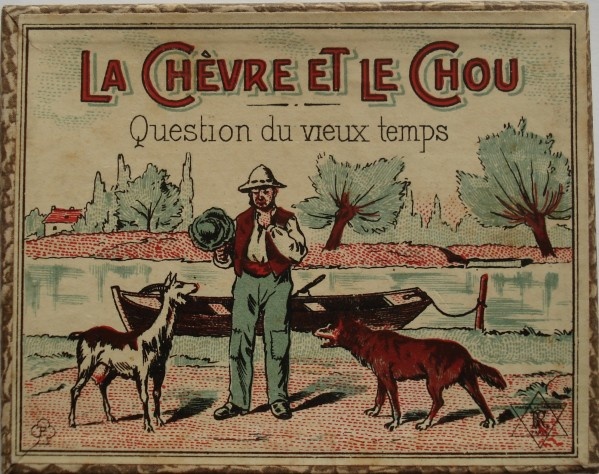 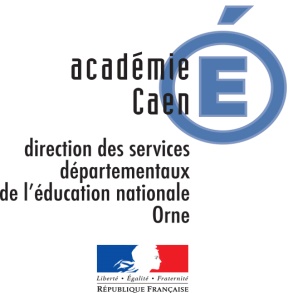 Le loup, la chèvre et le chouCycle 1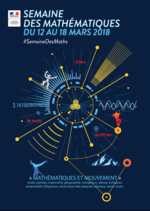 